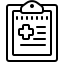 Nom de tous les médicaments prisDosageFormePosologieProblème lié à la prise (forme galénique)Problème d’observanceSurvenue d’effets indésirablesOrigine de la prise (prescription/ automédicationRemarques liées à l’analyseRemarques du médecin traitantObservance du patient (à détailler en fonction des traitements concernés) Recommandations et alternatives proposés liés à l’état général du patient Recommandations et alternatives proposés liés à la prise de médicaments 